 West Jordan Police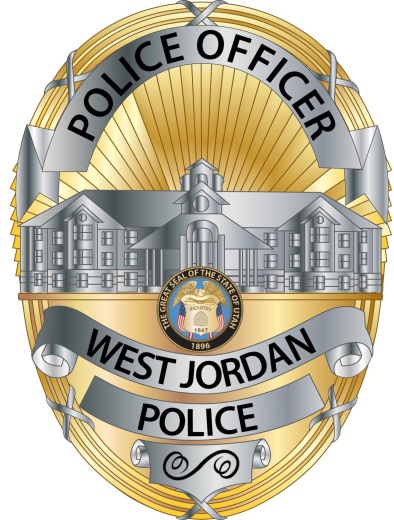 8040 South Redwood Road West Jordan, Utah 84088		(801) 256-2000Fax (801) 562-2105Ken WallentineChief of PoliceWest Jordan Police Department:  Notice of Records Request DenialTo:		Samuel Sinyangwe, MuckRock NewsAddress:	DEPT MR 117809		411A Highland Ave		Somerville, MA  02144-2516		117809-76433368@requests.muckrock.comDate:		August 24, 2021Thank you for your GRAMA request received on August 18, 2021.Unfortunately, we will be denying this request for the following reasons: 	Records are exempt from disclosure by the following:		    X    	Statute, regulation, or ordinance:    	Utah Code 63G-2-201(8)(b) – “In response to a request, a governmental entity is not required to: (b) compile, format, manipulate, package, summarize, or tailor information”Based on the parameters of your request, we do not maintain these records in any pre-formatted and/or summarized report. If you believe this response is improper or inadequate, you may appeal to the following administrative officer within 30 days:Korban LeeCity Administrator8000 S Redwood RdWest Jordan, UT  84088Korban.Lee@westjordan.utah.govYour appeal must contain your name, mailing address, daytime phone number, and an explanation of what you want the administrative officer to do. You may include a short statement of facts, reasons, and legal authority in support of your appeal.Regards,Tricia BreinholtPolice Records Supervisor